Publicado en España el 13/03/2024 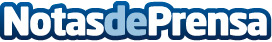 Confesq y COCEMFE solicitan incluir fibromialgia y encefalomielitis miálgica para jubilación anticipadaLas organizaciones CONFESQ y COCEMFE solicitan la inclusión de la fibromialgia y la encefalomielitis miálgica en la lista de enfermedades para la jubilación anticipada con un 45% o más de discapacidad. Argumentan que estas patologías, que suelen llevar a las personas afectadas a abandonar prematuramente sus trabajos, se traducen en una disminución de la esperanza de vida y una mala calidad de vida debido a la acumulación de comorbilidadesDatos de contacto:Maria LopezComunicación665836033Nota de prensa publicada en: https://www.notasdeprensa.es/confesq-y-cocemfe-solicitan-incluir Categorias: Nacional Medicina Derecho Sociedad Seguros Recursos humanos Bienestar http://www.notasdeprensa.es